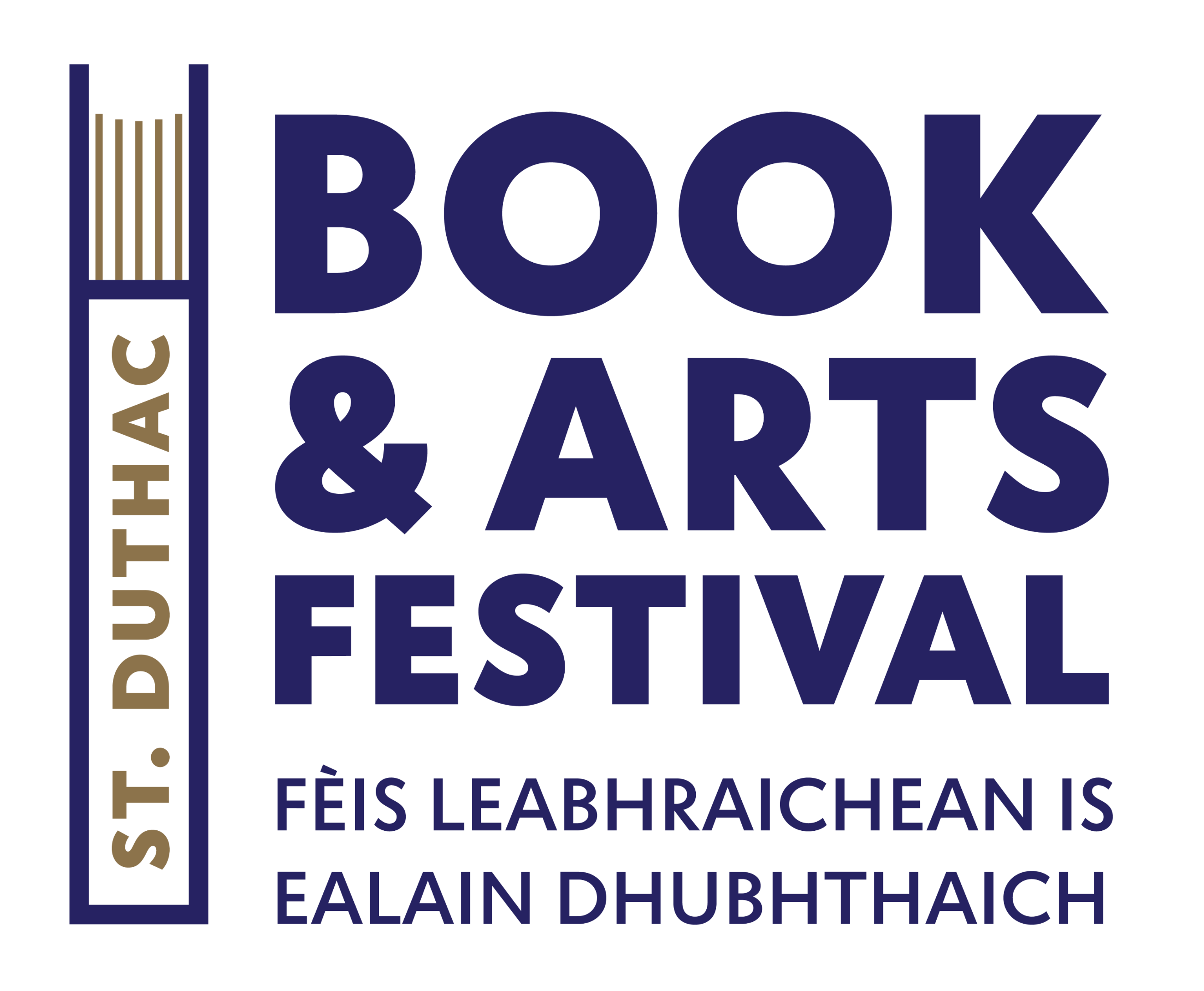 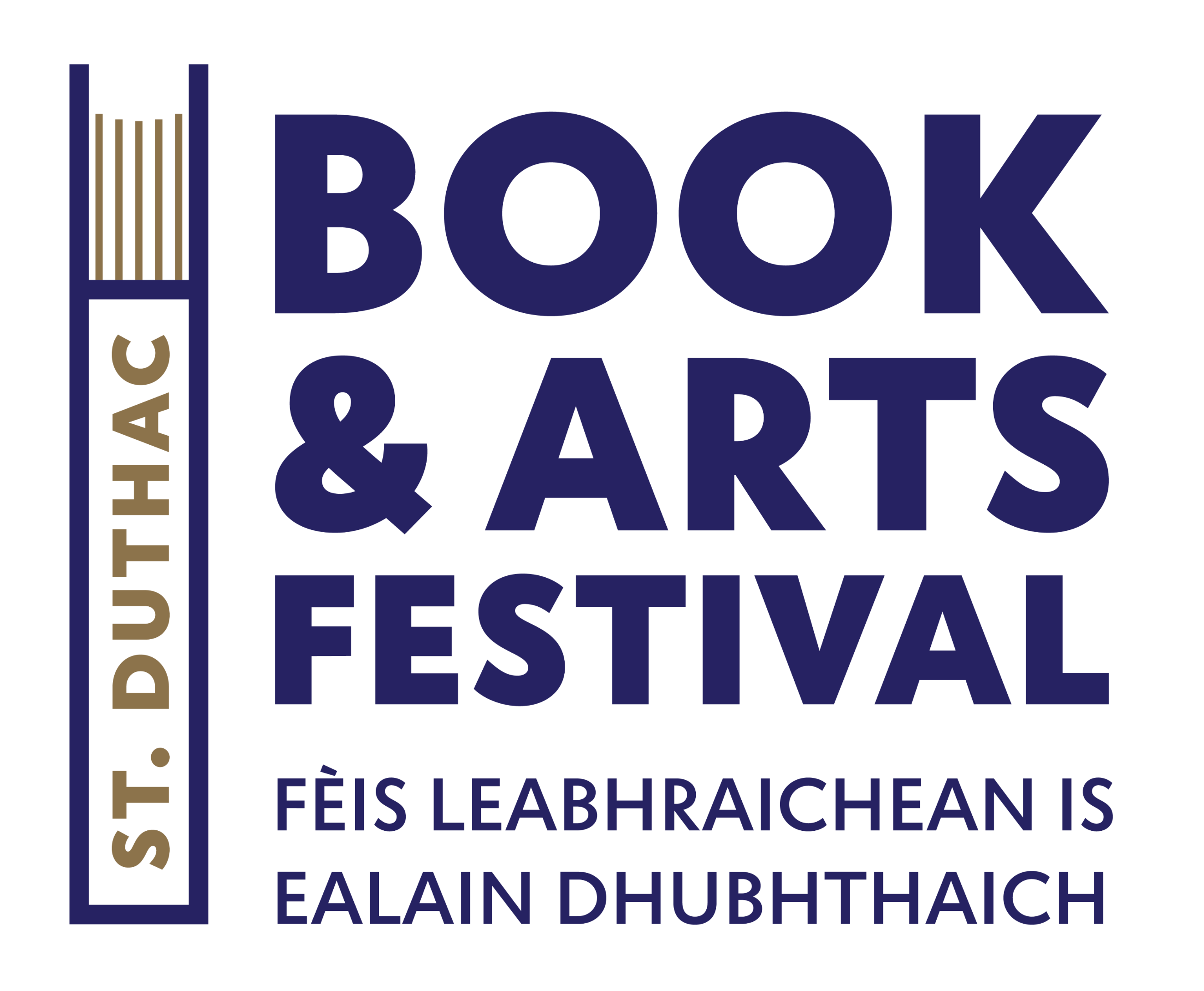    Authors, artists, and performers please include a 50-word bio and       photograph.    Please include an image and 50-word synopsis of your latest work.  Please include genre.    Live speakers please include synopsis of your proposed live event. What happens next? On receipt of your pitch, we will contact you to acknowledge receipt.  Then during the month of November, we will review all pitches and will re-connect with you in due course to tell you if your pitch has been successful. Additional Information::Surname:Surname:Email address  Email address  Are you an ….Are you an ….Are you an ….Are you an ….Are you an ….Are you an ….How would you like to take part?  Please tick all that apply. How would you like to take part?  Please tick all that apply. How would you like to take part?  Please tick all that apply. How would you like to take part?  Please tick all that apply. How would you like to take part?  Please tick all that apply. How would you like to take part?  Please tick all that apply. Live speaker event during festival. Live speaker event during festival. Live speaker event during festival. Live speaker event during festival. Live speaker event during festival. Pop Up author in our pop-up bookshop.Pop Up author in our pop-up bookshop.Pop Up author in our pop-up bookshop.Pop Up author in our pop-up bookshop.Pop Up author in our pop-up bookshop.Art exhibition in satellite location.Art exhibition in satellite location.Art exhibition in satellite location.Art exhibition in satellite location.Art exhibition in satellite location.Artist in pop-up bookshop.Artist in pop-up bookshop.Artist in pop-up bookshop.Artist in pop-up bookshop.Artist in pop-up bookshop.